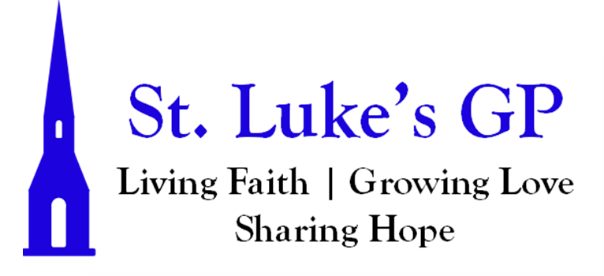 St. Luke’s Gondola Point Morning Prayer Service The Thirteenth Sunday After Pentecost – August 27, 2023[Un-bolded words are said by one, Bolded words can be said by all.]PENITENTIAL RITE Jesus is the Christ, the Son of the living God. Matthew 16.16Dear friends in Christ, as we prepare to worship almighty God, let us with penitent and obedient hearts confess our sins, that we may obtain forgiveness by his infinite goodness and mercy.Silence is kept. Most merciful God, we confess that we have sinned against you in thought, word, and deed, by what we have done and by what we have left undone. We have not loved you with our whole heart; we have not loved our neighbours as ourselves. We are truly sorry and we humbly repent. For the sake of your Son Jesus Christ, have mercy on us and forgive us, that we may delight in your will, and walk in your ways, to the glory of your name. Amen. Almighty God have mercy upon us, pardon and deliver us from all our sins, confirm and strengthen us in all goodness, and keep us in eternal life; through Jesus Christ our Lord. Amen.All-Ages Song: God Has Got A GardenMORNING PRAYERLord, open our lips,And our mouth shall proclaim your praise.O God, make speed to save us.O Lord, make haste to help us.Glory to the Father, and to the Son, and to the Holy Spirit: as it was in the beginning, is now, and will be for ever. Amen.The Lord is our refuge and strength: O come, let us worship.Invitatory - Psalm 67May God be merciful to us and bless us, *show us the light of his countenance and come to us.Let your ways be known upon earth, *your saving health among all nations.Let the peoples praise you, O God; *let all the peoples praise you.Let the nations be glad and sing for joy, *for you judge the peoples with equity and guide all the nations upon earth.Let the peoples praise you, O God; *let all the peoples praise you.The earth has brought forth her increase;may God, our own God, give us his blessing.May God give us his blessing, *and may all the ends of the earth stand in awe of him.The Lord is our refuge and strength: O come, let us worship.PROCLAMATION OF THE WORDA reading from the book of Exodus 1:8–2:10.Now a new king arose over Egypt, who did not know Joseph. He said to his people, “Look, the Israelite people are more numerous and more powerful than we. Come, let us deal shrewdly with them, or they will increase and, in the event of war, join our enemies and fight against us and escape from the land.” Therefore they set taskmasters over them to oppress them with forced labor. They built supply cities, Pithom and Rameses, for Pharaoh. But the more they were oppressed, the more they multiplied and spread, so that the Egyptians came to dread the Israelites. The Egyptians became ruthless in imposing tasks on the Israelites, and made their lives bitter with hard service in mortar and brick and in every kind of field labor. They were ruthless in all the tasks that they imposed on them. The king of Egypt said to the Hebrew midwives, one of whom was named Shiphrah and the other Puah, “When you act as midwives to the Hebrew women, and see them on the birthstool, if it is a boy, kill him; but if it is a girl, she shall live.” But the midwives feared God; they did not do as the king of Egypt commanded them, but they let the boys live. So the king of Egypt summoned the midwives and said to them, “Why have you done this, and allowed the boys to live?” The midwives said to Pharaoh, “Because the Hebrew women are not like the Egyptian women; for they are vigorous and give birth before the midwife comes to them.” So God dealt well with the midwives; and the people multiplied and became very strong. And because the midwives feared God, he gave them families. Then Pharaoh commanded all his people, “Every boy that is born to the Hebrews you shall throw into the Nile, but you shall let every girl live.” Now a man from the house of Levi went and married a Levite woman. The woman conceived and bore a son; and when she saw that he was a fine baby, she hid him three months. When she could hide him no longer she got a papyrus basket for him, and plastered it with bitumen and pitch; she put the child in it and placed it among the reeds on the bank of the river. His sister stood at a distance, to see what would happen to him. The daughter of Pharaoh came down to bathe at the river, while her attendants walked beside the river. She saw the basket among the reeds and sent her maid to bring it. When she opened it, she saw the child. He was crying, and she took pity on him. “This must be one of the Hebrews’ children,” she said. Then his sister said to Pharaoh’s daughter, “Shall I go and get you a nurse from the Hebrew women to nurse the child for you?” Pharaoh’s daughter said to her, “Yes.” So the girl went and called the child’s mother. Pharaoh’s daughter said to her, “Take this child and nurse it for me, and I will give you your wages.” So the woman took the child and nursed it. When the child grew up, she brought him to Pharaoh’s daughter, and she took him as her son. She named him Moses, “because,” she said, “I drew him out of the water.”The Word of the Lord: Thanks be to God.Psalm 133If the Lord had not been on our side, *let Israel now say;If the Lord had not been on our side, *when enemies rose up against us;Then would they have swallowed us up alive *in their fierce anger toward us;Then would the waters have overwhelmed us *and the torrent gone over us;Then would the raging waters *have gone right over us.Blessed be the Lord! *he has not given us over to be a prey for their teeth.We have escaped like a bird from the snare of the fowler; *the snare is broken, and we have escaped.Our help is in the name of the Lord, *the maker of heaven and earth.Glory be to the Father, and to the Son, and to the Holy Spirit: As it was in the beginning, is now and will be for ever. Amen.A reading from the letter of St. Paul to the Romans 12:1–8.I appeal to you therefore, brothers and sisters, by the mercies of God, to present your bodies as a living sacrifice, holy and acceptable to God, which is your spiritual worship. Do not be conformed to this world, but be transformed by the renewing of your minds, so that you may discern what is the will of God—what is good and acceptable and perfect.For by the grace given to me I say to everyone among you not to think of yourself more highly than you ought to think, but to think with sober judgment, each according to the measure of faith that God has assigned. For as in one body we have many members, and not all the members have the same function, so we, who are many, are one body in Christ, and individually we are members one of another. We have gifts that differ according to the grace given to us: prophecy, in proportion to faith; ministry, in ministering; the teacher, in teaching; the exhorter, in exhortation; the giver, in generosity; the leader, in diligence; the compassionate, in cheerfulness.The word of the Lord: Thanks be to God.Hymn: Be Thou My Vision (MP #51)The Lord be with you: And also with you.The Holy Gospel of our Lord Jesus Christ, according to Matthew (16:13–20). Glory to You, Lord Jesus Christ.Now when Jesus came into the district of Caesarea Philippi, he asked his disciples, “Who do people say that the Son of Man is?” And they said, “Some say John the Baptist, but others Elijah, and still others Jeremiah or one of the prophets.” He said to them, “But who do you say that I am?” Simon Peter answered, “You are the Messiah, the Son of the living God.” And Jesus answered him, “Blessed are you, Simon son of Jonah! For flesh and blood has not revealed this to you, but my Father in heaven. And I tell you, you are Peter, and on this rock I will build my church, and the gates of Hades will not prevail against it. I will give you the keys of the kingdom of heaven, and whatever you bind on earth will be bound in heaven, and whatever you loose on earth will be loosed in heaven.” Then he sternly ordered the disciples not to tell anyone that he was the Messiah.The Gospel of Christ: Praise be to You, O Christ.SermonThe Apostles’ CreedI believe in God, the Father almighty, creator of heaven and earth.I believe in Jesus Christ, his only Son, our Lord.He was conceived by the power of the Holy Spirit and born of the Virgin Mary. He suffered under Pontius Pilate, was crucified, died, and was buried. He descended to the dead. On the third day he rose again.He ascended into heaven, and is seated at the right hand of the Father.He will come again to judge the living and the dead.I believe in the Holy Spirit, the holy catholic Church, the communion of saints, the forgiveness of sins, the resurrection of the body, and the life everlasting. Amen.INTERCESSIONSBy your incarnation and your birth in poverty, by your baptism, your fasting, and your trials in the desert, O Lord, hear our prayer;Lord, have mercy.By your agony in the garden, by your cross and passion, by your death and burial, by your resurrection and ascension, and by the gift of your Holy Spirit, O Lord, hear our prayer; Lord, have mercy.In times of trouble and in times of well-being, at the hour we die and on the day of your glory, O Lord, hear our prayer; Lord, have mercy.Deliver us from war and violence, from hardness of heart and from contempt of your love and your promises; O Lord, hear our prayer;Lord, have mercy.In your great compassion and mercy, save and sustain all who turn to you, and those for whom we pray; [Our weekly prayer list can be found in this week’s bulletin. Take a moment to offer your own petitions and requests to the Lord.] O Lord, hear our prayer; Lord, have mercy.Enlighten our lives with your word, that in it we may find our way and our hope; O Lord, hear our prayer; Lord, have mercy.Assist your people in every land, govern them in peace and justice, defend them from the enemies of life; O Lord, hear our prayer;Lord, have mercy.Almighty God, Father of all mercies,we your unworthy servants give you humble thanks for all your goodness and loving-kindness to us and all whom you have made.We bless you for our creation, preservation, and all the blessings of this life;but above all for your immeasurable love in the redemption of the world by our Lord Jesus Christ; for the means of grace, and for the hope of glory.And, we pray, give us such an awareness of your mercies,that with truly thankful hearts we may show forth your praise,not only with our lips, but in our lives, by giving up ourselves to your service, and by walking before you in holiness and righteousness all our days; through Jesus Christ our Lord, to whom with you and the Holy Spirit,be honour and glory throughout all ages. Amen.CollectAlmighty God, we are taught by your word that all our doings without love are worth nothing. Send your Holy Spirit and pour into our hearts that most excellent gift of love, the true bond of peace and of all virtue; through Jesus Christ our Lord, who lives and reigns with you and the Holy Spirit, one God, now and for ever. Amen.The Lord’s PrayerAnd now, as our Saviour Christ has taught us, we are bold to say, Our Father, who art in heaven, hallowed be thy name, thy kingdom come, thy will be done, on earth as it is in heaven. Give us this day our daily bread. And forgive us our trespasses, as we forgive those who trespass against us. And lead us not into temptation, but deliver us from evil. For thine is the kingdom, the power, and the glory, for ever and ever. Amen.Let us bless the Lord. Thanks be to God.Closing Hymn: How Firm A Foundation (CP #527)Dismissal May the God of hope fill us with all joy and peace in believing through the power of the Holy Spirit. Amen. 